Abridged Curriculum Vitae: Prof. Petr Pyšek, PhDInstitute of Botany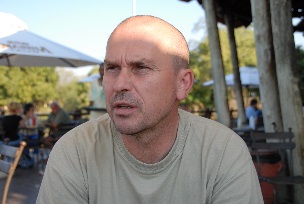 The Czech Academy of SciencesPrůhonice, Czech RepublicE-mail: pysek@ibot.cas.czTel: +420-271015266Fax: +420-271015105Homepage: http://www.ibot.cas.cz/personal/pysek Department: http://www.ibot.cas.cz/invasionsResearcher ID: B-1957-2012-------------Born 10 February 1958 Affiliations: Institute of Botany, The Czech Academy of Sciences, Průhonice (since 1996): Head of the Department of Invasion Ecology since 2004, Deputy Director 2004–2011Department of Ecology, Faculty of Science, Charles University in Prague, Czech Republic (2004–)Research Associate at Centre of Excellence for Invasion Ecology (CIB), Stellenbosch University, South Africa (2013–)Adjunct Professor, University of Rhode Island, RI, USA (2015–)Expertise and research experience: biological invasions, macroecology, plant population & community ecology, vegetation succession, urban flora and vegetation. Qualifications: Charles University Prague (1982), PhD: Institute of Applied Ecology, Czech Agricultural University, Prague (1992), Associate Professor of Botany, Charles University in Prague (2004), Professor of Ecology, Charles University in Prague (2009) Fellowships: 1991: 6 months as Soros/FCO Visiting Scholar at the Department of Plant Sciences, Oxford University, UK; 1994: 10 months as Leverhulme Research Fellow: at the Department of Plant Sciences, Oxford University, UK; 2011: 4 months as Visiting Researcher at Lincoln University, New Zealand  Selected grant projects: The catalogue of alien species of the Czech Republic (Czech Science Foundation, 1999–2001; principal investigator). –  GIANT ALIEN: Giant Hogweed (Heracleum mantegazzianum), a pernicious invasive weed: Developing a sustainable strategy for alien invasive plant management in Europe (European Union 5th Framework Programme, 2002–2005). –  ALARM: Assessing LArge-scale environmental Risks with tested Methods (European Union 6th Framework Programme, 2004–2008). –  DAISIE: Delivering Alien Invasive Species Inventories for Europe (European Union 6th Framework Programme, 2005–2007). – PRATIQUE: Enhancements of Pest Risk Analysis Techniques (European Union 7th Framework Programme, 2008–2011; partner institution leader). – Whole-genome processes interact with ecology and geography in shaping plant invasiveness: a global population-level study of the genus Phragmites (Czech Science Foundation, 2014–2016; principal investigator). – PLADIAS Centre of Excellence: Plant Diversity Analysis and Synthesis Centre (Czech Science Foundation, 2014–2018, principal co-investigator).Board Memberships: Member of Advisory Board and Scientific Advisor to Centre of Excellence for Invasion Ecology (CIB), Stellenbosch University, South Africa (2004–2011). Member of Neobiota (European Group on Biological Invasions) Board (2010–). Member of IUCN SSC Invasive Species Specialist Group (2010–). Member of the Ecology of Animals and Plants panel of the Czech Science Foundation (2000–2005, 2009–2013, 2015–). – Societies: Czech Botanical Society (1975–), British Ecological Society (1989–), Ecological Society of America (2005–), International Biogeographical Society (2005–), International Association for Vegetation ScienceAwards, achievements: 2010 Praemium Academiae award (Academy of Sciences of the Czech Republic). 2010 Creative Award (Charles University Prague). 2011 Elected Fellow of the Learned Society of the Czech Republic.2013 Minister of Education of the Czech Republic Award for outstanding results in research, development and innovations.2013 Ranked 15th among most cited European researchers in Plant Sciences by Lab Times (http://www.labtimes.org)2014, 2015 and 2016 Thomson Reuters ISI Highly Cited Researcher in ecology/environment http://highlycited.com2015 Ranked 8th among most cited European researchers in Plant and Animal Ecology by Lab Times2016 František Běhounek Prize for promoting Czech science in the European research arena (Minister of Education of the Czech Republic)International conferences organized: Plant invasions: Theory and applications, Kostelec nad Černými lesy, Czech Republic (1993). – Spontaneous succession in ecosystem restoration, České Budějovice, Czech Republic (1999). – Plant invasions and vegetation succession: closing the gap, České Budějovice, Czech Republic (2003). – Neobiota: Towards a Synthesis. 5th European Conference on Biological Invasions, Prague, Czech Republic (2008).Participation at conferences: Presented 40 invited lectures at international conferences in Australia, Canada, Czech Republic, Denmark, Germany, Italy, Slovenia, South Africa, Spain, Switzerland, USA, including 16 plenary/keynote talks. Teaching record: Course “Plant Invasions” at Charles University Prague (2002–2012)Students who have completed (post)-graduate degrees under my (co)supervision: 8 PhD, 5 Masters   Students currently registered: 5 PhDEditorial work: Chief Editor of Preslia – Journal of the Czech Botanical Society (1999–). Member of Editorial Boards/Associated Editor: Biological Invasions (1998–); Diversity and Distributions (2001–); NeoBiota (2012–); Perspectives on Plant Ecology, Evolution and Systematics (2001–2016); Preslia (1989–1999); Folia Geobotanica (1992–2010). SCI citations:  14,406 (WoS Core Collection), 18,564 (WoS All Databases)H-index: 66 (WoS Core Collection), 72 (WoS All Databases)Google Scholar citations: 30,022; H-index: 84Current per-year citation rate (2016): 2172 (WoS Core Collection), 4329 (Google Scholar) Most cited papers on Web of Science/Google Scholar:1472/2724 – Richardson DM, Pyšek P, Rejmánek M, Barbour MG, Panetta FD, West CJ. 2000. Naturalization and invasion of alien plants: concepts and definitions. Diversity & Distributions 6: 93–107.595/997 – Pyšek P, Richardson DM, Rejmánek M, Webster G, Williamson M, Kirschner J. 2004. Alien plants in checklists and floras: towards better communication between taxonomists and ecologists. Taxon 53: 131–143.539/773 – Vilà M, Espinar JL, Hejda M, Hulme PE, Jarošík V, Maron JL, Pergl J, Schaffner U, Sun Y, Pyšek P. 2011. Ecological impacts of invasive alien plants: a meta-analysis of their effects on species, communities and ecosystems. Ecology Letters 14: 702–708470/685 – Richardson DM, Pyšek P. 2006. Plant invasions: Merging the concepts of species invasiveness and community invasibility. Progress in Physical Geography 30: 409–431.381/632	 – Pyšek P, Richardson DM. 2007. Traits associated with invasiveness in alien plants: Where do we stand? In: Nentwig W. (ed.), Biological invasions, pp. 97–125, Springer-Verlag, Berlin & Heidelberg.Publications (in total 280 papers in ISI-registered journals, including 6 Science, 7 Nature & Nature Communications, 10 Proceedings of the National Academy USA, 7 Trends in Ecology and Evolution, 1 PLoS Biology, 7 Ecology; and over 60 book chapters; 14 edited books/special volumes). In total, 28 papers are designated as ‘Highly Cited Paper’ on WoS Core Collection (as of 17 January 2017). See http://www.ibot.cas.cz/personal/pysek, and Researcher ID: B-1957-2012 for the list of papers.